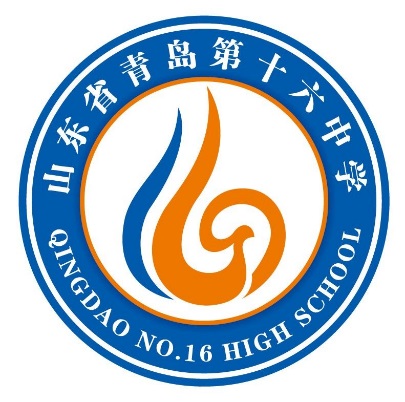 山东省青岛第十六中学理论中心组学习材料（2018年1月11日）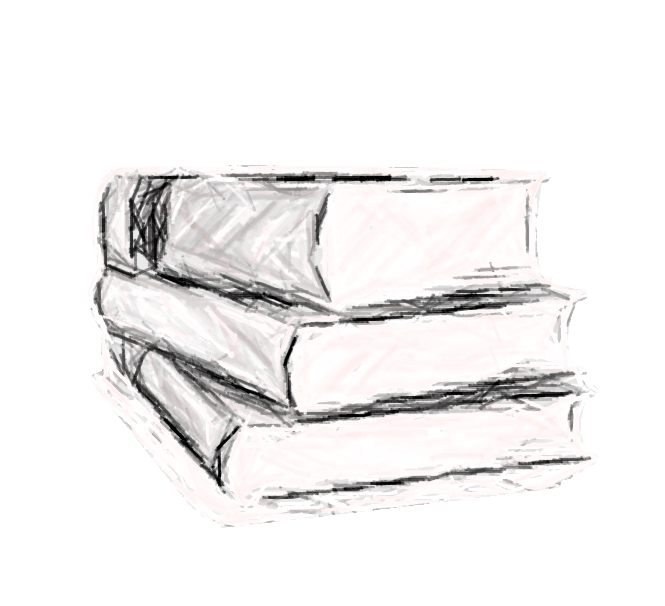 本期要点：中共青岛市教育局委员会关于开展“实现创新+三个更加，教育怎么学、怎么看、怎么干”大讨论活动的通知………… 1在全市项目现场观摩总结会上的讲话（2017年12月7日，张江汀）………………………………………………………… 6中共青岛市教育局委员会文件青教发〔2018〕2号---------------------------------------------------------------------中共青岛市教育局委员会关于开展“实现创新+三个更加，教育怎么学、怎么看、怎么干”大讨论活动的通知各区（市）教育（体）局、高新区人才服务和教育体育发展局，局属各单位、机关各处室：党的十九大胜利闭幕后，市委召开全市项目现场观摩总结会，深入学习贯彻党的十九大精神，对做好当前和今后一个时期的工作进行再谋划、再动员、再部署，提出了奋力把青岛建设得更加富有活力、更加时尚美丽、更加独具魅力（以下简称“三个更加”），在实现社会主义现代化新征程中率先走在前列的目标要求。为认真贯彻市委会议精神，推动市委“一三三五”工作举措在教育领域落地生根、开花结果，局党委决定在全市教育系统组织开展“实现创新+三个更加，教育怎么学、怎么看、怎么干”大讨论活动。现将有关事宜通知如下。一、指导思想以习近平新时代中国特色社会主义思想为指导，深入贯彻落实党的十九大精神，立足我市经济社会发展特别是教育事业发展实际，围绕落实立德树人根本任务，落实市委“一三三五”工作举措，坚定不移贯彻新发展理念，在学习十九大精神基础上，紧紧围绕我市“实现创新+三个更加，教育怎么学、怎么看、怎么干”主题开展讨论，强化走在前列的责任担当，提升思想境界、提升工作标准、提升责任担当，加快推进教育现代化，努力办好更加富有活力的教育、更加时尚美丽的教育、更加独具魅力的教育。二、内容安排全市教育系统“实现创新+三个更加，教育怎么学、怎么看、怎么干”大讨论活动，从印发通知之日开始，到2018年3月底前结束。活动的主要内容是：（一）深入学习研讨，提高思想境界。结合学习贯彻党的十九大精神和习近平总书记系列重要讲话精神，深入学习领会省委常委、市委书记张江汀同志在全市项目现场观摩总结会上的讲话精神。要把张江汀同志的讲话作为各单位理论中心组和全体党员干部学习的重要内容，原原本本、原汁原味组织学习，认真撰写学习体会文章。要紧密联系教育实际和学校实际，突出“实现创新+三个更加，教育怎么学、怎么看、怎么干”的研讨主题，组织广大党员干部教师通过开展主题征文、演讲比赛、座谈会、研讨会、微话题讨论等多种形式，深入开展针对性强的学习研讨活动，不断掀起学习贯彻的热潮。（二）主动寻标对标，提高工作标准。党的十九大开启了全面建设社会主义现代化国家新征程，这个新征程，也是各地竞相发展、为社会主义现代化强国作贡献的“新赛场”。要准确把握市委提出的率先走在前列的目标要求，主动担负起率先发展的责任，自觉将本单位的工作放在全市、全省、全国大局中去谋划、去思考，增强龙头意识，提高工作标准，广泛开展寻标、对标、夺标、创标行动。既主动寻标对标教育发达先进地市、先进学校，确立本单位的学习标兵，又勇于发扬敢于争先、不甘落后的奋斗精神，奋力夺标创标，推动本单位工作在新时代征程中不断实现从跟跑到并跑再到领跑的超越，把率先走在前列的要求落到实处。（三）创新改进工作，提升责任担当。党的十九大开启了加快教育现代化、建设教育强国的历史新征程。通过学习讨论，准确领会“把创新作为引领发展的第一动力”的深刻内涵，牢固树立以人民为中心的发展思想，团结引领教育系统广大党员干部发扬创新精神，提升责任担当，勇于攻坚克难，在深化教育综合改革，构建高水平、有特色的现代化教育体系，加快建成教育强市的新征程中争当“冲锋手”，冲在工作第一线；争当“拆弹手”，敢于善于解决矛盾和问题；争当“扛旗手”，敢闯敢试，在大胆探索、开拓创新中率先走在前列，着力办好更加富有活力、更加时尚美丽、更加独具魅力的教育。三、有关要求（一）提高政治站位，精心组织研讨。开展“实现创新+三个更加，教育怎么学、怎么看、怎么干”大讨论活动，是深入学习贯彻党的十九大精神、推进“两学一做”常态化制度化的重要举措和重要内容，各单位党组织要强化“四个意识”，紧密结合实际，加强谋划设计，对本单位开展学习研讨活动作出系统安排。各单位理论中心组、各基层党支部至少要分别组织开展一次专题研讨。要贯彻落实习近平总书记关于查摆和纠正形式主义、官僚主义问题的重要批示精神，抓好学风建设，确保学习研讨取得务实成效。党员领导干部要带头深入学习、带头撰写学习文章、带头参加研讨、带头寻标对标、带头攻坚克难，发挥好示范带头作用。在广泛深入研讨的基础上，市教育局适时组织全市教育系统研讨总结交流会，巩固扩大学习研讨成果。（二）聚焦实际问题，着力推动工作。要坚持问题导向，认真总结报送学习研讨成果，各区市、各学校要报送2-3篇学习研讨成果，其中包括本单位党政主要负责人和教师代表的学习成果各1篇。要把学习研讨与推动解决实际问题紧密结合，推动广大党员干部进一步解放思想，激发斗志，勇于解决精神懈怠、固步自封、眼高手低、脱离群众等思想问题，提高责任担当；推动各单位领导班子进一步聚焦问题、开拓思路，集中力量抓重点、补短板、强弱项，创新解决好教育存在的难点热点问题。要加强工作统筹，把学习研讨活动与学习宣传贯彻十九大精神和习近平总书记系列重要讲话精神有机结合，与贯彻落实市委全市项目现场观摩总结会精神有机结合，与组织开展2017年度领导班子民主生活会、组织生活会以及总结谋划2018年工作等有机结合，通过学习讨论，明确目标定位，锁定发展问题，明晰工作措施，创新推进工作，凝心聚力推动全市教育实现率先发展。（三）加强舆论宣传，营造良好氛围。充分利用青岛电视台、《青岛日报》等市级媒体开展宣传。在市教育局门户网站以及“青岛教育”“青岛教育党建”微信公众平台开设“实现创新+三个更加，教育怎么学、怎么看、怎么干”专栏，分期分批选登各单位优秀学习研讨成果。各单位要充分运用各类主流媒体以及官方网站、微信交流平台、校园广播站、宣传橱窗等加强宣传引领，不断巩固扩大学习研讨成果，营造全市教育系统真抓实干、奋力争先的良好氛围。各单位党政主要负责人及教师代表的学习成果请及时通过金宏网同时发送到市教育局办公室（新闻中心）、法规处和组织处（机关党委）用户。未尽事宜，请与市教育局组织处联系。联系人：秦鸣常、董汉民，联系电话：85912911中共青岛市教育局委员会